КАРАР                                                                                                                      ПОСТАНОВЛЕНИЕ№    5                                                                                                «20»  марта  2015 годаОб утверждении плана    по   противодействию   коррупции в Айдаровском сельском поселении Тюлячинского муниципального района  Республики Татарстан на 2015 год 	Рассмотрев представление прокурора Тюлячинского района Республики Татарстан от 13.03.2015 года № 02-08-02/253 «Об устранении нарушений законодательства о противодействии коррупции», во исполнение Указа Президента  Российской Федерации от 11 апреля  2014 года №226 «О Национальном плане противодействия коррупции на 2014-2015 годы»,  Закона Республики Татарстан  от 04.05.2006  №  34-ЗРТ  "О противодействии коррупции в Республике Татарстан", Постановления Кабинета Министров Республики Татарстан от 19.07.2014 года №512 «Об утверждении государственной программы «Реализация антикоррупционной политики Республики Татарстан на 2015-2020 годы», муниципальной программы «Реализация  антикоррупционной политики в Тюлячинском муниципальном районе Республики Татарстан на 2015-2020 годы» от 27 ноября 2014 года № 545ПОСТАНОВЛЯЮ:1.Утвердить план по противодействию коррупции в Айдаровском сельском поселении Тюлячинского муниципального района Республики Татарстан  на 2015 год  согласно приложению.2.Настоящее постановление подлежит обнародованию.2.Контроль за исполнением настоящего постановления оставляю за собой.Б.Х.ХасаншинПриложениек постановлению Главы Айдаровского сельского поселения Тюлячинского  муниципального района Республики Татарстан от « 20 » марта 2015г. № 5План по противодействию коррупции в Айдаровском сельском поселении Тюлячинского муниципального района РТ на 2015 годРЕСПУБЛИКА ТАТАРСТАНГЛАВА АЙДАРОВСКОГОСЕЛЬСКОГО ПОСЕЛЕНИЯТЮЛЯЧИНСКОГОМУНИЦИПАЛЬНОГО РАЙОНАГагарина ул., д. 13 а, д.Айдарово, 422095тел. (факс): (84360) 53-4-46, E-mail: Aydar.Tul@tatar.ru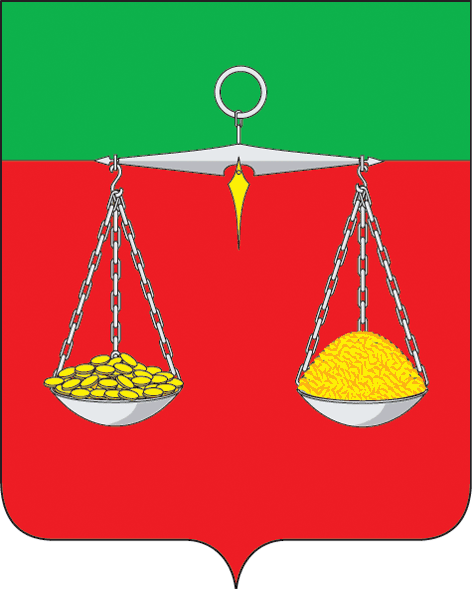 ТАТАРСТАН РЕСПУБЛИКАСЫТЕЛӘЧЕМУНИЦИПАЛЬ РАЙОНЫАЙДАР АВЫЛ ҖИРЛЕГЕБАШЛЫГЫГагарин ур., 4 нче йорт, Айдар авылы, 422095тел. (факс): (84360) 53-4-46 E-mail: Aydar.Tul@tatar.ruОКПО 94318091  ОГРН 1021607155272  ИНН/КПП 1619002118/161901001ОКПО 94318091  ОГРН 1021607155272  ИНН/КПП 1619002118/161901001ОКПО 94318091  ОГРН 1021607155272  ИНН/КПП 1619002118/161901001№ п/пНаименование мероприятияСрок исполненияИсполнители1Разработка нормативных правовых актов и внесение изменений в нормативные правовые акты сельского поселения о противодействии коррупции, во исполнение федерального и республиканского законодательства и на основе обобщения практики применения действующих антикоррупционных нормв течение годаСовет сельского поселения2Размещение в соответствии с законодательством на сайте сельского поселения Тюлячинского муниципального района сведения о доходах, расходах, имуществе и обязательствах имущественного характера муниципальных служащих согласно правилам, установленным законодательствоммай 2015 годаСовет сельского поселения3Рассмотрение на заседаниях деятельности органов местного самоуправления по реализации антикоррупционных мер на территории сельских поселений Тюлячинского муниципального района и оценке их эффективностив течение годаСовет сельского поселения4Разработка опросных листов, проведение опроса населения в целях выявления коррупционных факторов и реализуемых антикоррупционных мер среди местного населения. Использование полученных результатов для выработки превентивных мер в рамках противодействия коррупциив течение годаСовет сельского поселения5Осуществление работы по формированию у служащих и работников муниципальных организаций, находящихся на территории сельского поселения отрицательного отношения к коррупции с привлечением к данной работе общественных советов, общественных объединений, участвующих в противодействии коррупции, и других институтов гражданского обществав течение годаСовет сельского поселения6Осуществление комплекса организационных, разъяснительных и иных мер по соблюдению муниципальными служащими ограничений, запретов, а также по исполнению обязанностей, установленных в целях противодействия коррупции, в том числе ограничений, касающихся дарения и получения подарковв течение годаСовет сельского поселения7Организация наполнения раздела «Противодействие коррупции» официального сайта сельского поселения муниципального района в течение годаСовет сельского поселения8Доведение до СМИ информации о мерах, принимаемых сельским поселением Тюлячинского муниципального района Республики Татарстан по противодействию коррупциив течение годаСовет сельского поселения9Оформление и поддержание в актуальном состоянии специальных информационных стендов и иных форм представления информации антикоррупционного содержанияв течение годаСовет сельского поселения10Ведение мониторинга обращений граждан сельского поселения о проявлениях коррупции в сфере образования и здравоохраненияв течение годаСовет сельского поселения11Участие в районных мероприятиях антикоррупционной направленности, заседаниях комиссии при Главе Тюлячинского муниципального района по противодействию коррупции  по плануГлава сельского поселения, муниципальные служащие12Направление проектов и нормативно правовых актов на антикоррупционную экспертизув течение годаСовет сельского поселения, Исполнительный комитет